        ҠАРАР                                                                                                                                         РЕШЕНИЕ 15 ноябрь 2019й.                                      №24                                         15 ноября 2019 гОб определении перечня специально отведенных мест и помещений, предоставляемых для проведения встреч депутатов с избирателями и утверждении Порядка их предоставленияВ соответствии с Федеральным законом №131-ФЗ от 06.10.2003 года «Об общих принципах организации местного самоуправления в Российской Федерации», в целях исполнения  Федерального  закона от 07.06.2017 №107-ФЗ  «О внесении  изменений в отдельные законодательные  акты Российской Федерации» в части  усовершенствования  законодательства  о публичных  мероприятиях, руководствуясь Уставом сельского поселения Кызыльский сельсовет,   Совет сельского поселения Кызыльский сельсовет.решил:Определить перечень специально отведенных мест для проведения встреч депутатов с избирателями согласно  приложения № 1.Определить  перечень помещений предоставляемых для проведения встреч депутатов с избирателями согласно приложения № 2.Утвердить Порядок предоставления помещений для проведения встреч депутатов с избирателями в целях проведения агитационных публичных мероприятий согласно приложения № 3.Настоящее решение вступает в силу со дня его официального опубликования (обнародования).          5.Контроль за исполнением настоящего решения возложить на комиссию по социально-гуманитарным вопросам. Главасельского поселения Кызыльский сельсоветмуниципального района  Альшеевский  район                    Р.Ф.Искандаров            Республики Башкортостан                   Приложение № 1к решению Совета сельского поселенияот 15 ноября 2019 № 24Перечень мест для проведения встреч депутатов  с избирателямиПомещение СДК села Тавричанка; Помещение СП Кызыльский сельсовет; Приложение № 2к решению Совета сельского поселенияот 15 ноября 2019 № 24Перечень помещений для проведения встреч депутатов с избирателямиПомещение Администрации сельского поселения Кызыльский сельсовет муниципального района Альшеевский район РБ.Приложение № 3к решению Совета сельского поселенияот 15 ноября 2019 № 24Порядок предоставления помещений для проведения встреч депутатов с избирателями в целях проведения публичных мероприятий1. Порядок предоставления помещений для проведения встреч депутатов с избирателями (далее – Порядок), определяет условия предоставления  специально отведенных мест для проведения публичных мероприятий в форме  встреч депутатов различных уровней с избирателями в соответствии с ч. 5.3.  статьи 40 Федерального закона от 06.10.2003г. №131-ФЗ "Об общих принципах организации местного самоуправления в Российской Федерации".2. Администрация сельского поселения Кызыльский (далее – администрация) предоставляет нежилое помещение, находящееся в муниципальной собственности, для проведения депутатом встреч с избирателями.3. Нежилое помещение предоставляется в безвозмездное пользование на основании распоряжения главы сельского поселения после поступления письменного обращения (заявления) депутата (далее - заявление) по форме согласно приложению к настоящему Порядку. Письменное обращение (заявление) депутата должно быть направлено в администрацию не позднее чем за 10 дней до даты проведения  встречи.Нежилое помещение должно быть оборудовано средствами связи, необходимой мебелью и оргтехникой.4. Заявление в день его поступления в администрацию регистрируется  управляющим делами в Журнале входящей корреспонденции, направляется на рассмотрение главе сельского поселения.В течение трех дней со дня подачи заявления по нему принимается решение, которое оформляется в виде распоряжения главы сельского поселения.4. Расходы за пользование депутатом нежилым помещением осуществляются из средств местного бюджета.   Приложение 1к Порядку предоставления помещений для проведения встреч депутатов с избирателями в целях проведения публичных мероприятийПримерная форма________________________________________________________(наименование администрации) собственника, владельца помещенияот ____________________________(Ф.И.О. депутата)Заявление о предоставлении помещениядля проведения встреч депутата с избирателями	В соответствии п. 5.3. статьи 40 Федерального закона от 06.10.2003г. №131-ФЗ "Об общих принципах организации местного самоуправления в Российской Федерации" прошу предоставить помещение по адресу: ____________________________________________________________________________________________________________________________________(место проведения встречи)для проведения  публичного мероприятия в форме собрания, встречи с избирателями которое планируется «___» ___________ 20__ года в ____________________,(время начала проведения встречи)продолжительностью _______________________________________________.(продолжительность встречи)Примерное число участников: _______________________________________.Ответственный за проведение мероприятия (встречи) ____________________________,                        (Ф.И.О., статус)контактный телефон __________________________________________.Дата подачи заявки: _________________________Депутат  _____________   __________________                                  (подпись)               (расшифровка подписи)«____»_________20__ годБАШҠОРТОСТАН РЕСПУБЛИКАҺЫӘЛШӘЙ РАЙОНЫМУНИЦИПАЛЬ РАЙОНЫНЫҢҠЫҘЫЛ АУЫЛ СОВЕТЫАУЫЛ БИЛӘМӘҺЕ СОВЕТЫ(БАШҠОРТОСТАН РЕСПУБЛИКАҺЫӘЛШӘЙ РАЙОНЫКЫЗЫЛ АУЫЛ СОВЕТЫ)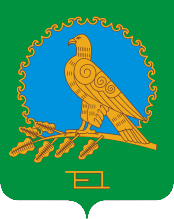 РЕСПУБЛИКА БАШКОРТОСТАНСОВЕТ СЕЛЬСКОГО ПОСЕЛЕНИЯКЫЗЫЛЬСКИЙ СЕЛЬСОВЕТМУНИЦИПАЛЬНОГО РАЙОНААЛЬШЕЕВСКИЙ РАЙОН(КЫЗЫЛЬСКИЙ СЕЛЬСОВЕТАЛЬШЕЕВСКОГО  РАЙОНАРЕСПУБЛИКИ БАШКОРТОСТАН)